                                                        Załącznik nr 1 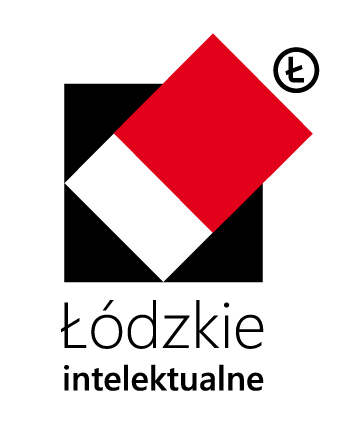                                                         do Regulaminu przyznawania 
                                                        jednorazowych stypendiów naukowych
                                                        Marszałka Województwa Łódzkiego …………………………………………………pieczęć szkoły/kolegium, do której uczęszcza            kandydat do stypendiumWniosek o przyznanie jednorazowego stypendium naukowego 
Marszałka Województwa Łódzkiego w kategorii „uczeń” Wniosek należy wypełnić komputerowo na właściwym formularzu.Do wniosku można dołączyć dodatkowe rekomendacje i opinie, recenzje prac, publikacje, itp.Obowiązkowo należy wypełnić wszystkie pola wniosku. Jeżeli pole nie może zostać wypełnione, należy wpisać „nie dotyczy”.Część A 1) Dane wnioskodawcy i kandydata do stypendium2) Informacje o stypendiach, które kandydat otrzymał z innych źródeł(stypendia należy podać w porządku chronologicznym od najnowszych do najstarszych)Część B
Olimpiady(Osiągnięcia należy podać w porządku chronologicznym od najnowszych do najstarszych)* zaznacz właściwe pole znakiem xZakres wartości punktowych za poszczególne osiągnięcia:Konkursy(Osiągnięcia należy podać w porządku chronologicznym od najnowszych do najstarszych)* zaznacz właściwe pole znakiem xZakres wartości punktowych za poszczególne osiągnięcia:3) Osiągnięcia i dorobek naukowy i edukacyjny kandydata do stypendium(Aktywność naukowa: działalność w kole naukowym, uzyskane certyfikaty, udział 
w wymianie międzynarodowej, wysoko ocenione pod względem naukowym lub praktycznego zastosowania prace dyplomowe itp.)a) Osiągnięcia i dorobek naukowy i edukacyjny o zasięgu międzynarodowym(Osiągnięcia należy podać w porządku chronologicznym od najnowszych do najstarszych)0 - 25 pktb) Osiągnięcia i dorobek naukowy i edukacyjny o zasięgu krajowym(Osiągnięcia należy podać w porządku chronologicznym od najnowszych do najstarszych)0 - 15 pktc) Osiągnięcia i dorobek naukowy i edukacyjny o innych niż ww. zasięgach(Osiągnięcia należy podać w porządku chronologicznym od najnowszych do najstarszych) 0 - 10 pktCzęść C1) Cele i krótki opis planowanej ścieżki rozwoju naukowego z uwzględnieniem dotychczasowych osiągnięćCzęść D1) Oświadczenie wnioskodawcy2) Oświadczenie kandydata do stypendium/ opiekuna prawnego w przypadku ucznia niepełnoletniegoCzęść EWykaz załącznikówObowiązek informacyjny:W związku z obsługą procedury przyznawania jednorazowych stypendiów naukowych Marszałka Województwa Łódzkiego, Departament Kultury i Edukacji zbiera i przetwarza dane osobowe wnioskodawców i kandydatów 
do stypendium. Zgodnie z art. 24 ust. 1 ustawy z dnia 29 sierpnia 1997 r. o ochronie danych osobowych 
(tj. Dz. U. z 2016 r. poz. 922), Departament Kultury i Edukacji Urzędu Marszałkowskiego Województwa Łódzkiego informuje, iż:Dane osób ubiegających się o stypendium naukowe Marszałka Województwa Łódzkiego przetwarzane są na podstawie art. 23 ust. 1 pkt. 2) ustawy z dnia 29 sierpnia 1997 r. o ochronie danych osobowych 
(tj. Dz. U. z 2016 r. poz. 922), w związku z art. 18 pkt 19a ustawy z dnia 5 czerwca 1998 r. 
o samorządzie województwa (tj. Dz.U. z 2016 r. poz. 486),Administratorem danych jest Marszałek Województwa Łódzkiego z siedzibą w Łodzi 90-051, 
al. Piłsudskiego 8,Państwa dane osobowe są gromadzone i przetwarzane w celu prawidłowej obsługi procesu przyznawania jednorazowych stypendiów naukowych Marszałka Województwa Łódzkiego, na który składają się: ocena formalna dokonywana przez pracowników Departamentu Kultury i Edukacji 
oraz ocena merytoryczna, należąca do kompetencji Komisji Stypendialnej. Skład komisji określony został w Regulaminie przyznawania jednorazowych stypendiów naukowych Marszałka Województwa Łódzkiego. Dostęp do Państwa danych zawartych we wnioskach posiadają również członkowie Zarządu Województwa Łódzkiego, przyznający stypendia poprzez podjęcie stosownej uchwały,Posiadają Państwo prawo dostępu do treści swoich danych oraz do ich poprawiania,Podanie przez kandydata do stypendium swoich danych jest warunkiem koniecznym do ubiegania się 
o jednorazowe stypendium Marszałka Województwa Łódzkiego. Informacje wypełniane przez instytucję przyjmującą wniosekData przyjęcia wniosku:Imię i nazwisko kandydata do stypendium:Data urodzenia kandydata:Adres zamieszkania kandydata do stypendium:Telefon kontaktowy kandydata do stypendium:Adres e-mail kandydata do stypendium:Nazwa, adres i numer telefonu szkoły/kolegium:L.p.Nazwa stypendiumRok przyznaniaPodmiot przyznający1.2.3.4.…Lp.Nazwa olimpiadyData(dd/mm/rrrr)Zajęte miejsce*Zajęte miejsce*Zajęte miejsce*Etap *Etap *Etap *Lp.Nazwa olimpiadyData(dd/mm/rrrr)laureatfinalistaudziałmiędzynarodowyogólnopolskiinny1.2.3.…Etap międzynarodowy: laureat – do 35 pktfinalista – do 25 pktudział –  do 15 pkt Etap ogólnopolski:  laureat –  do 25 pktfinalista –  do 15 pktudział –  do 10 pkt Inny etap: laureat –  do 15 pktfinalista –  do 10 pktudział – 2 pkt Lp.Nazwa konkursuData(dd/mm/rrrr)Zajęte miejsce*Zajęte miejsce*Zajęte miejsce*Etap *Etap *Etap *Lp.Nazwa konkursuData(dd/mm/rrrr)laureatfinalistaudziałmiędzynarodowyogólnopolskiinny1.2.3.…Etap międzynarodowy: laureat – do 30 pktfinalista – do 20 pktudział –  do 10 pkt Etap ogólnopolski:  laureat –  do 20 pktfinalista –  do 10 pktudział –  do 5 pkt Inny etap: laureat –  do 10 pktfinalista –  do 5 pktudział – 1 pkt L.p.DataOsiągnięcie1.2.3.4.5.…L.p.DataOsiągnięcie1.2.3.4.5.…L.p.DataOsiągnięcie1.2.3.4.5.…Planowana ścieżka rozwoju:Planowany rodzaj wydatków wspierających planowaną ścieżkę rozwoju:Uzasadnienie wnioskowania o przyznanie stypendium:Ja niżej podpisany/a oświadczam, że zapoznałem/am się z Regulaminem, a informacje zawarte 
w niniejszym wniosku są zgodne z prawdą.Potwierdzam, że osiągnięcia kandydata do stypendium, wymienione w Części B wniosku, zgodne są ze stanem faktycznym.Ja niżej podpisany/a oświadczam, że zapoznałem/am się z Regulaminem, a informacje zawarte 
w niniejszym wniosku są zgodne z prawdą.Potwierdzam, że osiągnięcia kandydata do stypendium, wymienione w Części B wniosku, zgodne są ze stanem faktycznym.Ja niżej podpisany/a oświadczam, że zapoznałem/am się z Regulaminem, a informacje zawarte 
w niniejszym wniosku są zgodne z prawdą.Potwierdzam, że osiągnięcia kandydata do stypendium, wymienione w Części B wniosku, zgodne są ze stanem faktycznym.……………………………….Miejscowość……………………………Data………………………………………..Pieczątka imienna i podpis(dyrektora/ wicedyrektoraszkoły/ kolegium)Ja niżej podpisany/a oświadczam, że zapoznałem/am się z Regulaminem, a informacje zawarte 
w niniejszym wniosku są zgodne z prawdą.Ja niżej podpisany/a oświadczam, że zapoznałem/am się z Regulaminem, a informacje zawarte 
w niniejszym wniosku są zgodne z prawdą.Ja niżej podpisany/a oświadczam, że zapoznałem/am się z Regulaminem, a informacje zawarte 
w niniejszym wniosku są zgodne z prawdą.……………………………….Miejscowość……………………………Data………………………………..…………..Podpis kandydata lub opiekuna prawnego (w przypadku osób niepełnoletnich)L.p.Nazwa załącznika1.2.3.4.………………………………….miejscowość i data………………………………….Pieczątka i podpis wnioskodawcy(dyrektora/ wicedyrektora szkoły/ kolegium)
………………………………….Podpis kandydata lub opiekuna prawnego 
(w przypadku osób niepełnoletnich)